ПРОЕКТ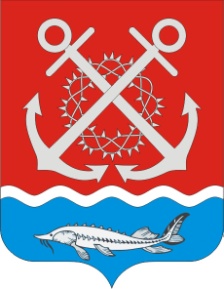 РОССИЙСКАЯ ФЕДЕРАЦИЯРОСТОВСКАЯ ОБЛАСТЬНЕКЛИНОВСКИЙ РАЙОНСОБРАНИЕ ДЕПУТАТОВ ПОЛЯКОВСКОГО СЕЛЬСКОГО ПОСЕЛЕНИЯ  РЕШЕНИЕ О внесении изменений в решение Собрания депутатов Поляковского сельского поселения от 17.11.2022 г. №42 «Об установлении земельного налога»В соответствии с главой 31 «Земельный налог» части второй Налогового кодекса Российской Федерации, Уставом муниципального образования  «Поляковское сельское поселение» Собрание депутатов Поляковского сельского поселения                                                                            РЕШИЛО:1. Внести в решение Собрания депутатов Поляковского сельского поселения от 17.11.2022 г. № 42  «Об установлении земельного налога» следующие изменения:1.1. абзац 3 подпункта 2.1 пункта 2 изложить  в следующей редакции:«б) занятых жилищным фондом и (или) объектами инженерной инфраструктуры жилищно-коммунального комплекса (за исключением  части земельного участка, приходящейся на объект недвижимого имущества, не относящийся к жилищному фонду и (или) к объектам инженерной инфраструктуры жилищно-коммунального комплекса) или приобретенных (предоставленных) для жилищного строительства (за исключением земельных участков, приобретенных (предоставленных) для индивидуального жилищного строительства, используемых в предпринимательской деятельности);»;1.2. подпункт 3.11 пункта 3  изложить в следующей редакции:«3.11. Граждан, призванных на военную службу по мобилизации в Вооруженные Силы Российской Федерации, граждан, заключившие в связи с участием в специальной военной операции контракт о прохождении военной службы или контракт о пребывании в добровольческом формировании (о добровольном содействии в выполнении задач, возложенных на Вооруженные Силы Российской Федерации),а  также их супруга (супруг), несовершеннолетние дети,родители (усыновители).»;1.3. абзац 1 пункта 6 изложить в следующей редакции:«6. Основанием предоставления льготы для граждан, указанных в подпункте 3.11 пункт 3 является: справка войсковой части, военного комиссариата или органа, выполняющего функции военного комиссариата, о призыве гражданина на военную службу по мобилизации в Вооруженные Силы Российской Федерации, о заключении контракта о прохождении военной службы или контракта о пребывании в добровольческом формировании (о добровольном содействии в выполнении задач, возложенных на Вооруженные Силы Российской Федерации), копия свидетельства о заключении брака (для супруги (супруга), копия свидетельства о рождении ребенка, при необходимости - также копия свидетельства об установлении отцовства (для несовершеннолетних детей), копия свидетельства о рождении гражданина, призванного на военную службу по мобилизации в Вооруженные Силы Российской Федерации, гражданина, заключившего в связи с участием в специальной военной операции контракт о прохождении военной службы или контракт о пребывании в добровольческом формировании (о добровольном содействии в выполнении задач, возложенных на Вооруженные Силы Российской Федерации) (для родителей (усыновителей), копия акта об усыновлении (для усыновителей), копия правового акта об установлении над ребенком опеки или попечительства».2. Настоящее решение  вступает в силу не ранее чем по истечении одного месяца со дня его  официального опубликования и не ранее 1 января 2024 года, за исключением подпунктов 1.2.-1.3. пункта 1 настоящего решения.Положение подпунктов 1.2.-1.3. пункта 1 настоящего решения вступают в силу с момента официального опубликования и применяются к правоотношениям, связанных с уплатой земельного налога за налоговые периоды 2021, 2022 и 2023 годов.     Председатель Собрания депутатов-       глава Поляковского сельского поселения                                               М.Б. Захаров               х. Красный Десант               « » ноября 2023 года               № Принято Собранием депутатов Поляковского сельского поселения                « » ноября 2023 года